Christmas Worksheet		How to Have a British Christmas - Anglophenia Ep 20: https://youtu.be/v2W3QR9WXdA  Before the movie:When you think about Christmas, what comes to your mind first?
 Fill in the mind map alone or with your deskmate.  Add more lines if necessary.		   -  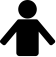 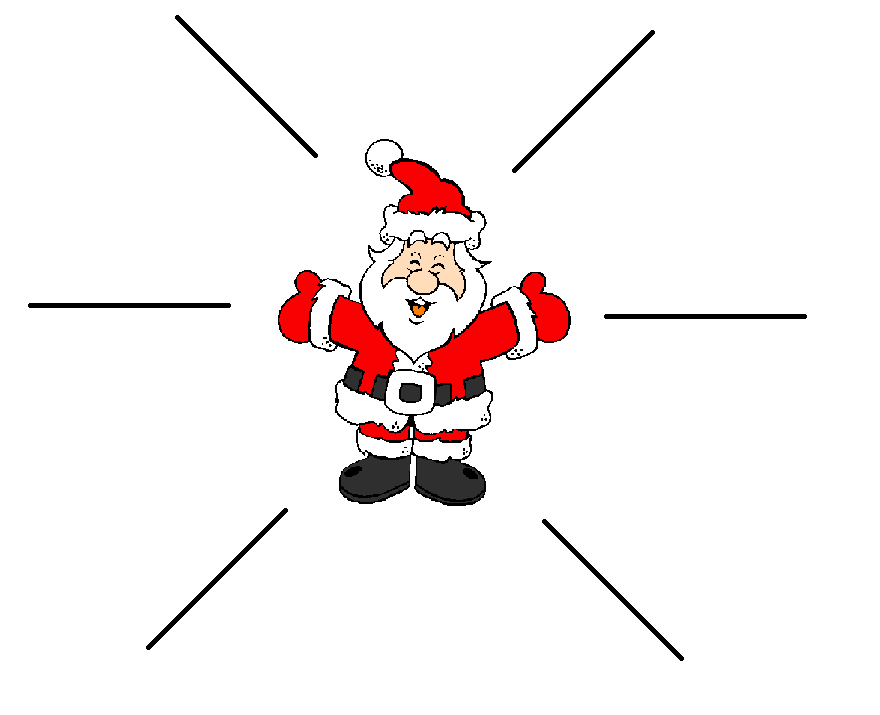 Translate these words into your own language. Ask your friends or use the dictionary to help you. 	-  a Christmas stocking - …skarpeta świąteczna…………………………………………………………….………………..………………….a stranger - …osoba obca, nieznajoma……………………………………………………………………………..………………………………….mandatory -..obowiązkowy………………………………………………………………………………………………………………………………….a feast - …uczta…………………………………………………………………………………………………………………………………………………….a veggie - …vegetable = warzywo……………..…………………………………………………..……………………………………………………..gravy - …sos pieczeniowy (z tłuszczu) ………………………………………………..………………………………………………………………..a telly - …TV = telewizja…………………………….………………………………………………………………………………………………………….to flavour - …przyprawiać………………………………………………..…………………………………………………………………………………..the poor - …biedni…………………………………………………………………………….……………………………………………………………………to trample (to death) - …zadeptać (na śmierć).…………………………………………………………………………………………………….major (difference) - …główna (różnica)…..…………………………………………………………………………………………………………...During the movie:											What do we call Christmas in the UK?								 Crimbo.		b) Santa.		c) Christmas Eve.How do the British people send letters to Father Christmas? They put them in a mailbox.	b) They send e-mails.	c) They burn the letters.Where do Brits hang stockings?  					b) 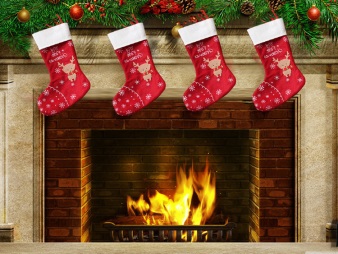 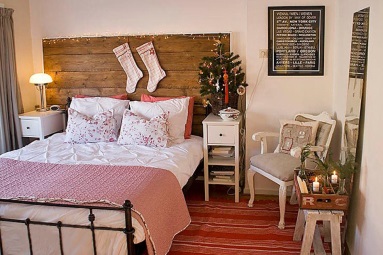 Why do they leave Father Christmas a brandy and a mince pie instead of milk and cookies?					………Because he’s a grown-up …………………………………………………………………………………………………………………What’s a Christmas cracker? Draw it.				What’s inside a Christmas cracker?
cheesy plastic prize, a paper crown, a terrible joke
………………………………………………………………………………………………………………………………………………………………………………………………………………………………………………………………………………………………………………………………………………………………………………………………………………………………………………………………………………………………………………………………………………………………………………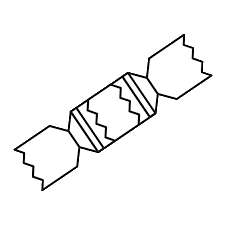 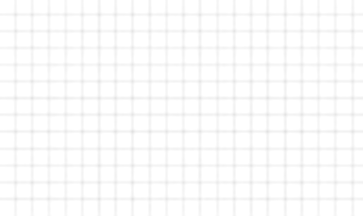 Is it mandatory to wear a paper crown?								Yes.		b) No.		c) I have no idea.	What’s the main Christmas dish in the UK?						
a) A roasted turkey.		b) Bacon wraps	.	c) A carp.Which vegetables are traditionally served during the Christmas dinner?		b) 			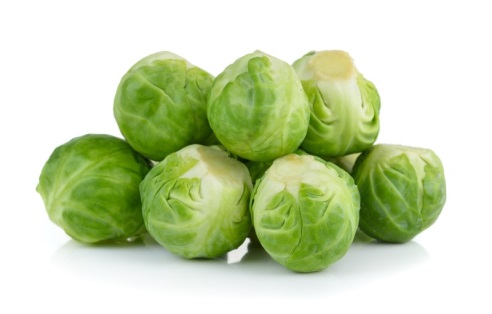 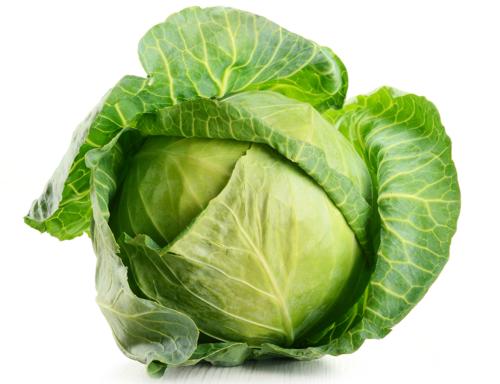 What’s Christmas pudding? How is it made?	very dense, boiled cake flavoured with dried fruit and spices
…….……………………………………………………………………………………………………………………………………………………………………………….……………………………………………………………………………………………………………………………………………………………………………….……………………………………………………………………………………………………………………………………………………………………………….…………………………………………………………………………………………………………………………………………………………………………What do Brits typically do during the Royal Christmas Message? 	They listen carefully to what the monarch is saying.They sleep.They do the usual chores, pretending to listen to the Message.					What do British people do on a Boxing Day nowadays? What American day it reminds you of?Shopping. It reminds me of Black Friday in the USA.
…….……………………………………………………………………………………………………………………………………………………………………………….……………………………………………………………………………………………………………………………………………………………………………….……………………………………………………………………………………………………………………………………………………………………………….…………………………………………………………………………………………………………………………………………………………………………What are pantomimes based on?								True stories		b) Fairy tales.		c) Movies and TV series. 	When should Brits take down the Christmas tree? 						Before the 4th July.	b) Within 12 days from Christmas. 	c) At the end of the year.After the movie:Work in pairs or in groups. Choose 1 Christmas tradition celebrated in your country and describe it. 												  -  ………………………………………………………………………………………………………………………………………………………………………………………………………………………………………………………………………………………………………………………………………………………………………………………………………………………………………………………………………………………………………………………………………………………………………………………………………………………………………………………………………………………………………………………………………………………………………………………………………………………………………………………………………………………………………………………………………………………………………………………………………………………………………………………………………………………………………………………………………………………………………………………………………………………………………………………………………………………………………………………………………………………………………………………………………………………………………………………………………………………………………………………………………………………………………………………………………………………………………………………………………………………………………………………………………………………………………………………………………………………………………………………………………………………………………………………………………………………………………………………………………………………………………………………………………………………………………………………………………………………………………………………………Christmas carol – Teacher’s Answer Key:	
Silent Night (with lyrics): https://youtu.be/9T4WB2zfmps   Listen to the Christmas carol and try to fill in the gaps in it, using the words provided below.		 child / heavenly /  Saviour / holy / holy / bright / birth / heavenly / heaven / Saviour / God / birth / holy / graceSilent night, 1 holy night,All is calm, all is 2 brightRound yon virgin mother and 3 childHoly infant so tender and mild,Sleep in 4 heavenly peace.Sleep in 5 heavenly peace.Silent night, 6 holy night,Son of 7 God, love's pure lightRadiant beams from thy holy face,With the dawn of redeeming 8 grace,Jesus, Lord, at thy 9 birth.Jesus, Lord, at thy 10 birth. silent night, 11 holy night,Shepherds quake at the sight,Glories stream from 12 heaven afar,Heavenly hosts sing Alleluia!Christ the 13 Saviour, is born!Christ the 14 Savour, is born!Sing the Christmas carol together with your groupmates!		  +